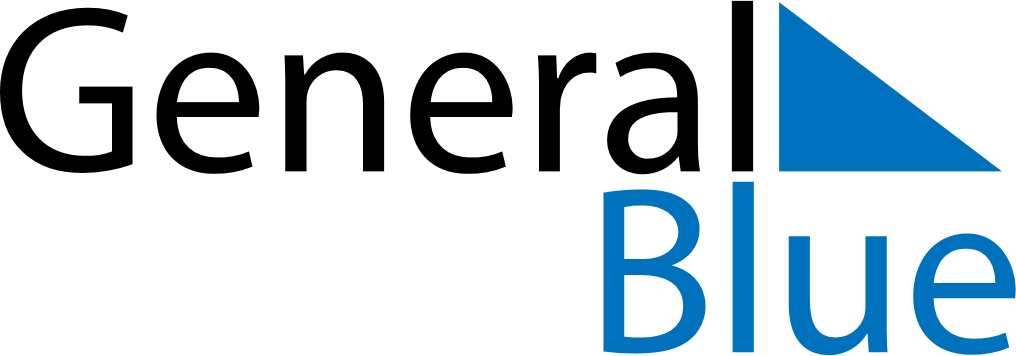 September 2022September 2022September 2022VaticanVaticanMondayTuesdayWednesdayThursdayFridaySaturdaySunday1234567891011Nativity of Mary12131415161718192021222324252627282930